Российская Федерация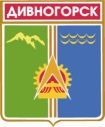 Администрация города ДивногорскаКрасноярского краяП О С Т А Н О В Л Е Н И Е «26»12.2017                                г. Дивногорск                                               № 261пО внесении изменений в постановление администрации города Дивногорска от 08.12.2017 № 222п «Об утверждении Примерного положения об оплате труда работников муниципальных бюджетных учреждений, подведомственных отделу физической культуры, спорта и молодёжной политикиадминистрации города Дивногорска»В соответствии с Трудовым кодексом Российской Федерации, постановлением Правительства Красноярского края от 01.12.2009 № 622-п «Об утверждении примерного положения об оплате труда работников краевых государственных бюджетных учреждений, подведомственных министерству спорта Красноярского края», руководствуясь статьями 43, 53 Устава города Дивногорска, ПОСТАНОВЛЯЮ:1. Внести в приложение к постановлению администрации города Дивногорска от 08.12.2017 № 222п «Об утверждении Примерного положения об оплате труда работников муниципальных бюджетных учреждений, подведомственных отделу физической культуры, спорта и молодёжной политики администрации города Дивногорска следующие изменения: 1.1. Приложение № 1 к Примерному положению об оплате труда работников муниципальных бюджетных учреждений, подведомственных отделу физической культуры, спорта и молодёжной политики администрации города Дивногорска изложить в новой редакции согласно приложению.2. Постановление подлежит опубликованию в средствах массовой информации и размещению на официальном сайте администрации города в информационно-телекоммуникационной сети «Интернет».3. Постановление вступает в силу с момента его официального опубликования и распространяет свое действие на правоотношения, возникшие с 1 января 2018 года.  4. Контроль за исполнением постановления возложить на Первого заместителя Главы города Кузнецову М.Г.Глава города                                                                                                Е.Е. ОльМинимальные размерыокладов (должностных окладов), ставок заработной платы 1. Минимальные размеры окладов (должностных окладов) работников учреждений физической культуры и спорта:1.1. Профессиональная квалификационная группа (далее - ПКГ) должностей работников физической культуры и спорта должностей первого уровня:--------------------------------<*> Для должности «спортсмен», отнесенной ко второму квалификационному уровню, минимальный размер оклада (должностного оклада) устанавливается в размере 7879 рублей.1.2. Профессиональная квалификационная группа (далее – ПКГ) должностей работников физической культуры и спорта должностей второго уровня:<**> Для должности «спортсмен-инструктор», отнесенной к первому квалификационному уровню, минимальный размер оклада (должностного оклада) устанавливается в размере 9 884 рублей.2. Минимальные размеры окладов (должностных окладов) работников, занимающих общеотраслевые должности руководителей, специалистов и служащих:2.1. ПКГ «Общеотраслевые должности служащих второго уровня»:2.2. ПКГ «Общеотраслевые должности служащих третьего уровня»:3. Минимальные размеры окладов (должностных окладов) медицинских и фармацевтических работников учреждений физической культуры и спорта:3.1. ПКГ «Врачи и провизоры»:4. Минимальные размеры ставок заработной платы работников, осуществляющих профессиональную деятельность по профессиям рабочих:4.1. ПКГ «Общеотраслевые профессии рабочих первого уровня»:4.2. ПКГ «Общеотраслевые профессии рабочих второго уровня»:Приложениек постановлению администрации г. Дивногорскаот 26.12.2017 № 261пПриложение № 1к Примерному положению об оплате труда работников муниципальных бюджетных учреждений, подведомственных отделу физической культуры, спорта и молодёжной политики администрации города ДивногорскаКвалификационные уровниМинимальный размер оклада (должностного оклада), руб.1 квалификационный уровень3 2972 квалификационный уровень       5 253 <*>Квалификационные уровниМинимальный размер оклада      
(должностного оклада), руб.1 квалификационный уровень                   6 589 <**>2 квалификационный уровень         7 8793 квалификационный уровень         8 181Квалификационные уровниМинимальный размер оклада      
(должностного оклада), руб.1 квалификационный уровень         3 2972 квалификационный уровень         3 6233 квалификационный уровень         3 9814 квалификационный уровень         5 0245 квалификационный уровень         5 675Квалификационные уровниМинимальный размер оклада      
(должностного оклада), руб.1 квалификационный уровень         3 6232 квалификационный уровень         3 9813 квалификационный уровень         4 3704 квалификационный уровень         5 2535 квалификационный уровень         6 133Квалификационные уровниМинимальный размер оклада      
(должностного оклада), руб.1 квалификационный уровень         5 9892 квалификационный уровень         6 5893 квалификационный уровень         6 9204 квалификационный уровень         7 264Квалификационные уровниМинимальный размер          
ставки заработной платы, руб.1 квалификационный уровень         2 5522 квалификационный уровень         2 675Квалификационные уровниМинимальный размер          
ставки заработной платы, руб.1 квалификационный уровень         2 9712 квалификационный уровень         3 6233 квалификационный уровень         3 9814 квалификационный уровень         4 796